 JOB ANNOUNCEMENT NOTICE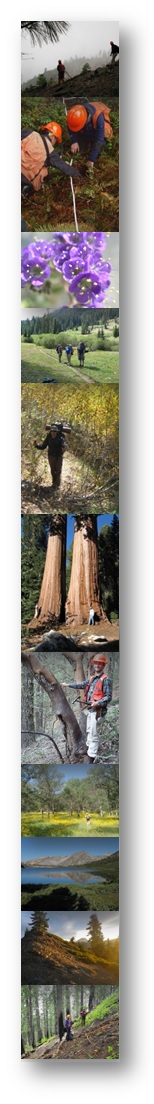 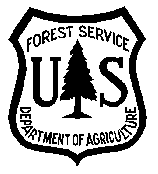 USDA Forest Service Pacific Northwest Research Station (PNWRS)Forest Inventory and Analysis (FIA) Data Collection TeamNatural Resource Specialist GS-0401- 05/07 Crew Leader (With promotion potential to GS-09)1 Urban Crew Leader, Portland, OR3 Crew Leaders, Fresno, CA/Hilo, HI/Anchorage, AKPositions advertised on USA Jobs NOW.Must apply no later than April 20, 2023.The Forest Service Pacific Northwest Research Station, Forest Inventory & Analysis Data Collection Team is filling the positions referenced above through the Recent Graduates Program and in association with the 2023 Minorities in Agriculture, National Resources, and Related Sciences Conference (MANRRS) recruitment event.  You do not need to attend the conference to apply. However, you can still meet virtually with Forest Service Recruiters.  For those who are unable to attend the event, Forest Service Recruiters will host a virtual Microsoft Teams Meeting April 14, 12 PM to 2 PM EST. To Register for the virtual meeting, visit Eventbrite: Agriculture & Business Career Opportunities Q&A sign-up webpage.MANRRS job announcement - https://www.usajobs.gov/job/718361900#Job is open to recent graduates:  Individuals who have graduated from an accredited educational institute or certificate program within the last 2 years or 6 years for Veterans. Merit Announcement- https://www.usajobs.gov/job/718384700Job is open to: Internal to an agency, Career Transition, Land & base management (LMWFA), Peace Corps and AmeriCorps Vista, and other special authorities.The PNWRS FIA unit is part of a nationwide program which collects, processes, analyzes, evaluates, and publishes comprehensive information on forest and other related renewable resources. Administration for the data collection team is located in Portland, Oregon and field crews are remotely stationed throughout Alaska, Hawaii and the Pacific Islands, Washington, Oregon and California. Crew leaders work under the direction of a state coordinator and lead a two to four person field crew. About the positions:FIA Urban Crew Leader-Portland, ORThe incumbent will serve in a permanent seasonal position as a Crew Leader with the U.S. Forest Service, Forest Inventory and Analysis program Urban Inventory.  The Urban FIA position will be primarily conducting tree and vegetation surveys in the urban environments of Portland, OR and San Diego, CA, ranging from densely forested city and regional parks to vacant city lots, sidewalks and beautification areas. The familiarity with ornamental flora is also preferred but not required.  Extensive landowner outreach and communication is required. The position will start and be based in Portland, with the expectation to work ~2 months in continuous travel status in San Diego. Interested candidates should select  Portland, OR as their duty location.FIA Crew Leader- Fresno, CAThe incumbent is responsible for performing duties as a field crew leader, which includes: scheduling, organizing, and executing field data collection projects; developing and amending annual work plans; and organizing and refining data collected.  This requires navigating to remote research sites using GPS coordinates, compass, topographic maps, and aerial photographs. Access to remote sites will require strenuous physical exertion, such as long periods of standing, driving, and hiking on and off-trail. The crew leader is responsible for supervising and managing one to two employees.  Our crews operate remotely for long periods of time in small 2-3 person crews that do not change in composition. Strong interpersonal skills and leadership skills will be a major component of success.  Interested candidates should select Fresno, CA as their duty station. FIA Crew Leader-Hawaii and the Pacific Islands, Hilo, HIThis crew lead that will work with the Pacific Island FIA data collection team and would be based in Hilo, Hawaii. In upcoming years, the Pacific Island FIA crew will most likely be working each year in a different location, this includes Guam (2024), Palau (2025), Commonwealth of the Northern Mariana Islands (2026), Federated States of Micronesia (2027), the Republic of the Marshall Islands (2028) and Hawaii (2029-2031). The Pacific Islands Crew Leader position will spend 8-12 weeks at a time at the field location and the pre- and post- season based in Hilo. The Crew Leader is responsible to ensure the safety of the field crew and that data collected by the crew is accurate, reliable, and repeatable. The primary technical responsibilities of this position include locating inventory plots in remote settings, tropical tree identification, measuring various forest and site attributes, and supporting the safety program. Crews use portable, handheld computers to collect data in the field and then process the data later using laptops to address any inconsistencies or errors in field data collection. Duties include daily documentation, downloading, and editing of field data. The 1st year is full-time year-round for a GS5/7/9 recent graduate. After the 1st year the position is currently listed as a GS7/GS9 permanent seasonal position so we would guarantee 6 months of work but many times we have more work if the person is willing to travel and wants to work more. The Crew Leader reports directly to an FIA Assistant field Coordinator in Hilo and is responsible to lead a crew of two to four people collecting field data for annual inventory and forest health monitoring. Interested candidates should select Hilo, HI as their duty station.FIA Crew Leader-Anchorage, AlaskaThe FIA Crew Leader in Anchorage, Alaska would work with the Alaska FIA data collection team as a field staff doing FIA fieldwork in Alaska. The fieldwork would last from late April through early September with opportunities to travel to Oregon, Washington, or California for 1-3 months of fieldwork. The Crew Leader reports directly to an FIA Field Coordinator and is responsible to lead a crew of two to four people collecting field data for annual inventory and forest health monitoring. The Alaska Crew Leader will have the possibility of working part of the field season on a research vessel and part supporting land-based operations elsewhere in Alaska. Pre- and post- season work occurs in Anchorage. The Crew Leader is responsible to ensure the safety of the field crew and that data collected by the crew is accurate, reliable, and repeatable. The primary technical responsibilities of this position include locating inventory plots in remote settings, measuring various forest and site attributes, and supporting the safety program. Crews use portable, handheld computers to collect data in the field and then process the data later using laptops to address any inconsistencies or errors in field data collection. Duties include daily documentation, downloading, and editing of field data. This position will receive training leading to certification as a resource helicopter manager. The 1st year is full-time year-round for a GS5/7/9 recent graduate. After the 1st year the position is currently listed as a GS7/GS9 permanent seasonal position so we would guarantee 6 months of work but many times we have more work if the person is willing to travel and wants to work more. Interested candidates should select Anchorage as their duty station.You can visit the PNW-FIA program team website for more information about the program:  https://www.fs.usda.gov/research/pnw/programs/fmaFor more information about the duties and work conditions of this positions, please contact: PNW-FIA program coordinators at .The U.S. Department of Agriculture (USDA) prohibits discrimination in all its programs and activities on the basis of race, color, national origin, age, disability, and where applicable, sex, marital status, familial status, parental status, religion, sexual orientation, genetic information, political beliefs, reprisal, or because all or part of an individual’s income is derived from any public assistance program.(Not all prohibited bases apply to all programs.)  Persons with disabilities who require alternative means for communication of program information (Braille, large print, audiotape, etc.) should contact USDA’s TARGET Center at (202) 720-2600 (voice and TDD).To file a complaint of discrimination, write USDA, Director, Office of civil Rights, 1400 Independence Avenue, S.W., Washington, D.C. 20250-9410, or call (800) 795-3272 (voice) or (202) 720-6382 (TDD).